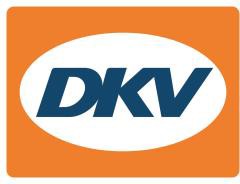 Danfoss s’associe à DKV Mobility pour une gestion de flotte plus durableBruxelles, le 26 juin 2024 - DKV Mobility, principale plateforme B2B européenne pour les solutions de paiement en route, et Danfoss, l'un des principaux fournisseurs mondiaux de technologies durables pour diverses industries, font équipe pour une gestion de flotte durable. Danfoss se concentre depuis longtemps sur le développement de technologies économes en énergie afin de créer un monde meilleur et plus durable. Aujourd'hui, l'entreprise collabore avec DKV Mobility pour gérer sa propre flotte de la manière la plus efficace et la plus écologique possible. Construire un avenir durableIl y a un an, Bart Verplancke a été chargé d'organiser la flotte de Danfoss en Belgique de la manière la plus écologique possible. Cette tâche s'inscrit dans la mission et la vision de l'entreprise, qui est connue pour le développement de technologies écoénergétiques pour un monde meilleur et plus durable. Verplancke a donc non seulement dû chercher des moyens d'électrifier la flotte elle-même, mais aussi un partenaire fiable pour que les collaborateurs puissent recharger leur voiture sans problème à la maison, sur la route ou au bureau. Bart Verplancke, Office Administrator chez Danfoss : " Le choix de DKV Mobility nous a été chuchoté à l’oreille par l'Allemagne, où les collègues travaillent ensemble depuis bien plus longtemps et avec grande satisfaction. DKV Mobility est un pionnier des solutions de paiement sur la route et son vaste réseau indépendant de marques, avec entre autres les Tesla Superchargeurs, est un atout particulier. Nous souhaitons naturellement que nos collaborateurs puissent reprendre la route rapidement après une recharge. La coopération est très enrichissante, non seulement sur le plan logistique, mais aussi sur le plan administratif. Tous les coûts sont regroupés sur une seule facture, ce qui nous permet d'attribuer rapidement et facilement les coûts aux différents véhicules.”Danfoss emploie environ 45 personnes en Belgique, dont 25 sont en mouvement tous les jours. Aujourd'hui, la moitié d'entre eux possèdent une voiture électrique. L'objectif est d'augmenter ce nombre progressivement jusqu'à ce que 100 % des travailleurs roulent de façon électrique. DKV Mobility accompagnera l'ensemble de la transition. Lien Drieghe, Account Manager Fleet chez DKV Mobility : "Les voitures électriques sont un élément essentiel des transports respectueux de l'environnement et de la mobilité durable. Pour que la transition soit réussie, il est important de pouvoir compter sur un partenaire de service fiable. Nous sommes fiers que Danfoss ait choisi DKV Mobility dans leur transition vers l'électromobilité.”À propos de DanfossDanfoss développe des technologies qui permettent au monde de demain de construire un meilleur avenir. Les technologies économes en énergie permettent aux sociétés et aux industries intelligentes de créer un climat plus sain et plus confortable dans les bâtiments et les habitations, et de produire plus de nourriture avec moins de déchets.A propos de DKV Mobility*Avec ~ 356 000 clients actifs dans plus de 50 pays de services partout en Europe et ~ 2 400 collaborateurs, DKV Mobility est une plateforme B2B leader en matière de solutions de paiement sur route. Elle est riche d’une histoire de croissance de ~ 90 ans. L’entreprise offre l’accès au plus vaste réseau d’acceptation indépendant de toute marque d’Europe qui comprend ~ 67 000 stations-services classiques, 736 000 bornes de recharge publiques et semi-publiques et 21 000 stations-services distribuant des carburants alternatifs. DKV Mobility compte par ailleurs parmi les principaux fournisseurs européens de solutions de péage, propose des solutions de mobilité tels que des services aux véhicules à ~ 33 000 partenaires contractuels et des solutions numériques innovantes. Sur la base de son chiffre d’affaires généré par des solutions financières, DKV Mobility se classe premier fournisseur de prestations de services en matière de restitution de la TVA. En 2022, DKV Mobility a généré un volume de transactions de 17 milliards d’euros et un chiffre d’affaires de 714 millions d’euros. L’entreprise a pour devise : Mener la transition vers l’avenir d’une mobilité efficace et durable.Contacts pour la presse : 
Contact DKV Mobility : Greta Lammerse, tél. : +31 252345665, e-mail : Greta.Lammerse@dkv-mobility.com 
Agence RP : Square Egg Communications, Sandra Van Hauwaert, sandra@square-egg.be, GSM 0497 251816